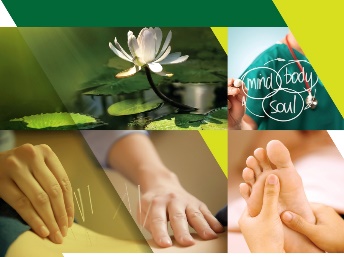 Παρακαλούμε να συμπληρώσετε με κεφαλαία γράμματα το Δελτίο  και να το αποστείλετε στην Γραμματεία του Συνεδρίου:E-VIP ΤΗΛ: 2755022201- 22124 - Mobile: 6972557905 EMAIL: emesologitou@e-vip.grΕπώνυμο                                                                                 Όνομα Επάγγελμα                                                                                 Διεύθυνση                                                                                 Πόλη                                                                                                 T.K Τηλέφωνο                                                                                 Κινητό E-mail                                                                                 Τα δεδομένα προσωπικού χαρακτήρα που εισάγονται από τον συμμετέχοντα στην παρούσα φόρμα συμμετοχής δεν αποκαλύπτονται σε οποιονδήποτε τρίτο, παρά μόνον εάν τούτο επιβάλλεται εκ του νόμου ή κατόπιν δικαστικής απόφασης ή εφόσον ζητηθεί από οποιαδήποτε κρατική ή κανονιστική αρχή, καθώς κι όταν υπάρχει ρητή συγκατάθεση του επισκέπτη για την καθοιονδήποτε τρόπο δημοσιοποίηση των προσωπικών του στοιχείων.Η Ε-VIP  ως υπεύθυνος επεξεργασίας, βάσει των προδιαγραφών της ισχύουσας νομοθεσίας (Νέος Γενικός Κανονισμός Προστασίας Δεδομένων EU GDPR 2016/679, στο εξής GDPR) τηρεί σχετικό αρχείο προσωπικών δεδομένων σε πλήρη συμμόρφωση με την ισχύουσα νομοθεσία για την προστασία των προσωπικών δεδομένων.Η επεξεργασία των προσωπικών δεδομένων γίνεται με σκοπό παροχή βέλτιστων υπηρεσιών εκ μέρους της Ε-VIP,  την υποστήριξη της επικοινωνίας μεταξύ της E-VIP και του συμμετέχοντα, για την ανταπόκριση σε κάθε είδους αίτημά του, την πληροφόρηση και παντός είδους ενημέρωσή του ως προς τις παρεχόμενες υπηρεσίες και προσφορές με ενημερωτικά δελτία.Ο συμμετέχων με το παρόν παρέχει ρητή συγκατάθεση για την επεξεργασία των παρεχόμενων δεδομένων προσωπικού χαρακτήρα από την E-VIP  έχοντας ενημερωθεί ειδικά και με τρόπο σύμφωνο με την ισχύουσα νομοθεσία. (+ ΦΠΑ 24%)Η εγγραφή περιλαμβάνει: Παρακολούθηση συνεδρίου – Συνεδριακό Υλικό – Πιστοποιητικό Συμμετοχής Επιλογή δωματίου βάση ημερομηνίας εγγραφής: ΜΟΝΟΚΛΙΝΟ                                                                       ΔΙΚΛΙΝΟ ΤΡΙΚΛΙΝΟ Οι παραπάνω τιμές αφορούν 2 διανυκτερεύσεις και περιλαμβάνουν πρωινό, δείπνο και όλους τους νόμιμους φόρους. Στην τιμή δεν συμπεριλαμβάνεται ο φόρος διαμονής στο ποσό των 3€ ανά διανυκτέρευση. Ο φόρος διαμονής επιβαρύνει τον πελάτη και εξοφλείται απευθείας από τον ίδιο στην reception του ξενοδοχείου. Το ποσό της εγγραφής δεν επιστρέφεται. Για γραπτές ακυρώσεις δωματίων που θα σταλούν μέχρι 14/7/2018: Δεν χρεώνονται ακυρωτικά Για γραπτές ακυρώσεις δωματίων ή μειώσεις διανυκτερεύσεων που θα σταλούν μεταξύ 15/7/2018 και 17/8/2018: χρεώνονται  ακυρωτικά 50%. Για γραπτές ακυρώσεις δωματίων ή μειώσεις διανυκτερεύσεων που θα σταλούν μετά τις 18/8/2018: χρεώνονται ακυρωτικά 100%.Βασική προϋπόθεση για την κράτηση δωματίων είναι η καταβολή της αξίας μιας διανυκτέρευσης ανά δωμάτιο. Ολόκληρο το ποσό θα πρέπει να καταβληθεί το αργότερο μέχρι τις 17/8/2018 με έναν από τους παρακάτω τρόπους: Κατάθεση σε Τράπεζα: Αναφέρετε στην κατάθεση το όνομα του συνεδρίου και το ονοματεπώνυμό σας. Χρέωση με Πιστωτική Κάρτα (VISA, MASTERCARD, AMERICAN EXPRESS) VISA                                 MASTERCARD                            AMERICAN EXPRESS Όνομα Κατόχου Αριθμός Κάρτας Ημ. Λήξης:                                                                                     CPV (3 ψηφία) Ποσό πληρωμής: Αιτιολογία:  Δηλώνω ότι έχω κατανοήσει πλήρως τους όρους πληρωμής και αποδέχομαι το παραπάνω ποσό που έχω δηλώσει, καθώς και την χρέωση της κάρτας μου. Ημερομηνία_______________________________Υπογραφή___________________________ Η Γραμματεία του  Συνεδρίου: 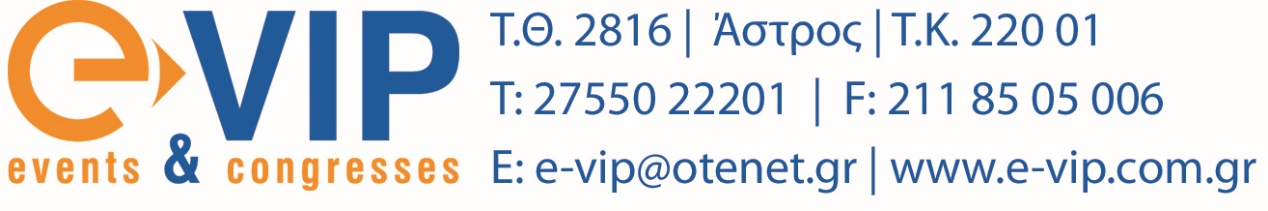 Έως 15 ΙουλίουΑπό 16 Ιουλίου έως 16 ΑυγούστουΑπό 17 Αυγούστουέως 14 Σεπτεμβρίου100€110€120€ΤΙΜΕΣ ΔΩΜΑΤΙΩΝ (2 ΝΥΧΤΕΣ ΜΕ ΗΜΙΔΙΑΤΡΟΦΗ)ΤΙΜΕΣ ΔΩΜΑΤΙΩΝ (2 ΝΥΧΤΕΣ ΜΕ ΗΜΙΔΙΑΤΡΟΦΗ)ΤΙΜΕΣ ΔΩΜΑΤΙΩΝ (2 ΝΥΧΤΕΣ ΜΕ ΗΜΙΔΙΑΤΡΟΦΗ)ΤΙΜΕΣ ΔΩΜΑΤΙΩΝ (2 ΝΥΧΤΕΣ ΜΕ ΗΜΙΔΙΑΤΡΟΦΗ)Έως 15 ΙουλίουΑπό 16 Ιουλίου έως 16 ΑυγούστουΑπό 17 Αυγούστουέως 14 ΣεπτεμβρίουΜΟΝΟΚΛΙΝΟ 160€176€192€ΔΙΚΛΙΝΟ 250€ 275€300€ΤΡΙΚΛΙΝΟ 350€ 385€420€